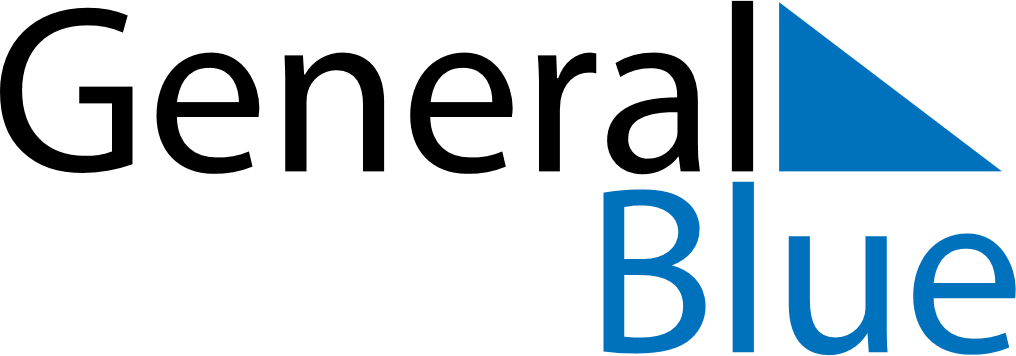 May 2030May 2030May 2030HungaryHungarySundayMondayTuesdayWednesdayThursdayFridaySaturday1234Labour Day567891011Mother’s Day1213141516171819202122232425National Defense Day262728293031